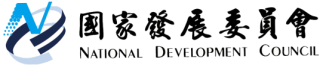 國家發展委員會 新聞稿有關林伯豐理事長所提台灣應該推動自由經濟特區之回應針對林伯豐理事長表示：台灣應該推動自由經濟特區，加速國際化乙節，國發會說明如下：全民一起拼經濟，讓台灣經濟蓬勃發展，更有競爭力，是朝野的共識，惟推動設立自由經濟示範區(或特區)已非現階段的政策取向，且近年來政府致力推動有關吸引人才、法規鬆綁等多項措施並適用全國，並無必要就特定區域重啟過去政策。行政院蘇院長亦強調自由經濟示範區的設置有四個不可行，第一是國民黨立委在立法院占多數都無法通過自由經濟示範區特別條例。第二是造成區內、區外不公平。第三是中美貿易戰還在進行，中國可以用這種方式到台灣繞一圈，變成台灣製造出去，最後對台灣不利，甚至還被當成與中國一起的共犯。第四是現在全世界對於相關國際組織監督、檢視機制都對於租稅不公平競爭，要求愈來愈嚴格，台灣如果有相關機制被認為是如此，反而對台灣不利。發布日期：108年3月15日聯 絡 人：詹方冠、陳志閣聯絡電話：23165850、23165476